Аналитический  отчёт О работе районного методического совета за 2020-2021 учебный год.Районный методический совет (далее – Методический совет) осуществляет свою деятельность в соответствии с «Положением о районном методическом совете», утвержденным приказом начальника МУ «Управление по образованию и работе с молодежью администрации Шимановского района» «Об утверждении нормативных документов, регламентирующих деятельность механизмов управления качеством образования в Шимановском районе по направлению «Методическая работа»  от 25.09.2021 № 167.Цель деятельности Методического совета – методическое сопровождение и поддержка инновационных процессов, научно-методическое обеспечение образовательного процесса в общеобразовательных учреждениях района для достижения оптимальных результатов. Деятельность Методического Совета направлена на решение следующих задач:- повышение научно-методического уровня и развитие творческого потенциала педагогических кадров района;- содействие внедрению в образовательный процесс новых педагогических технологий, обеспечивающих развитие личности обучаемых.	В состав методического совета входят 14 человек. Это директора школ, специалисты управления образования, руководители районных методических объединений. Состав Методического совета утвержден приказом начальника МУ «Управление по образованию и работе с молодежью администрации Шимановского района» от 19.10.2020г № 175.	В соответствии с планом заседаний Методического совета проведено 2 заседания. Первое заседание проведено в дистанционном формате, в связи с неблагоприятной санитарно-эпидемиологической обстановкой. На  заседании подведены  итоги  муниципального  методического мероприятия: «А мы делаем так: педагогические технологии в урочной и внеурочной деятельности, повышающие качество образовательных результатов»  в форме  обмена опытом  организации методической работы. Обсудили вопросы организации работы методической службы и планирование работы.   На втором заседании Методического совета  заслушали аналитически е отчеты  о работе районных методических объединений за 2020-2021 учебный год. Смолякова Н.И., заместитель директора по УВР филиала МБОУ «Чагоянская СОШ» - «Селетканская школа» поделилась опытом работы по теме: «Применение технологии развития критического мышления как средство повышения качества образования». Краянова Л.К., руководитель Методического совета выступила по теме: «Деятельность руководителя по  подготовке проблемного анализа образовательно-воспитательного процесса в школе».В Шимановском районе работает  8 методических объединений, которые осуществляли свою работу  в соответствии с графиком  и планом работы. Аналитические отчеты предоставлены всеми руководителями районных методических объединений.  Основное направление деятельности районных методических  объединений: способствовать повышению профессионально-личностного роста педагогов, обеспечение их творческой самореализации для повышения качества обучения школьников.Руководители районных методических объединений выявили проблемы в работе МО и отдельных учителей. Представили свои предложения.Таким образом,  задачи, поставленные перед Методическим советом  в 2020-2021 учебном году, в целом  выполнены. Однако, следует отметить, что учителя еще недостаточно активно делятся опытом своей работы, недостаточно принимают участие в профессиональных конкурсах, организуют участие детей во Всероссийских олимпиадах, научно-практических конференциях. Учителям иностранного языка и ОБЖ следует обратить особое внимание на повышение уровня категорийности.Рекомендации:Учителям более активно делиться своим опытом, публикуя свои разработки, статьи и методические рекомендации в различных источниках. Срок -  2021-2022 учебный год. Ответственные: руководители РМО; Активизировать участие обучающихся  в научно-практических конференциях и Всероссийской олимпиаде школьников, проводимых в районе  и онлайн – ресурсах. Срок -  2021-2022 учебный год. Ответственные: руководители РМО;Руководителям районных методических объединений  учителей ОБЖ и физической культуры (Сурикова В.В.) иностранных языков (Столярова О.И.) разработать  в срок до 20.06.2021г. предложения по активизации учителей на повышение уровня категорийности;Руководителям общеобразовательных организаций, руководителю  районного методического объединения  учителей ОБЖ и физической культуры (Сурикова В.В.) организовать подачу заявок  от каждой школы в бухгалтерию управления образования  на оснащение кабинетов  ОБЖ противогазами ГП-7, СИЗами, плакатами, защитными костюмами (Л-1 или ОЗК), учебными минами, гранатами, медицинскими аптечками, носилками и др. в срок до 10.10.2021г.;Руководителю  районного методического объединения  учителей естественно-научного цикла (Верхотурова М.Н.) запланировать проведение открытых уроков по теме: «Развитию у учащихся общеучебных, интеллектуальных и коммуникативных умений». Срок до 20.06.2021г.:Руководителю РМО учителей технологии (Седых С.В.) запланировать проведения семинара для учителей технологии по теме «Использование дифференцированного подхода к обучению на всех этапах урока». Срок – до 20.06.2021г.;Руководителям общеобразовательных организаций, руководителю  районного методического объединения  учителей начальных классов (Краснова Н.В.)внести в планы работы школ на 2021-2022 учебный год вопросы по организации работы по  преемственности программ дошкольного и начального  образования. Срок – до 20.06.2021г.;Руководителю  районного методического объединения  учителей гуманитарного цикла  (Овсиенко С.И.)внести в план работы РМО на 2021-2022 учебный год вопросы по реализации проектно-исследовательской деятельности учителями  обществознания, истории и русского языка в ОО. Срок – до 20.06.2021г.Председатель РМС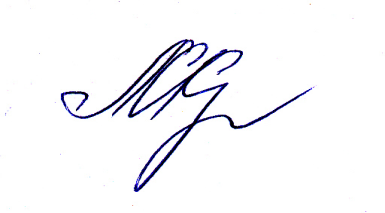 Л.К.Краянова